Year 5 Maths
Steppingstone activity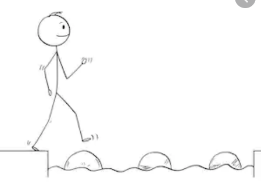 Week 2 Lesson 5
LO: To add and subtract a range of 3- and 4-digit numbers including decimals
Success Criteria:Model  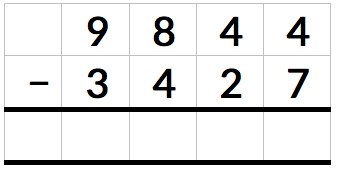 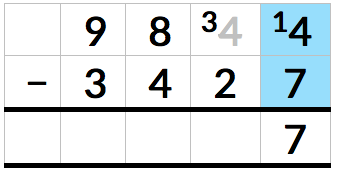 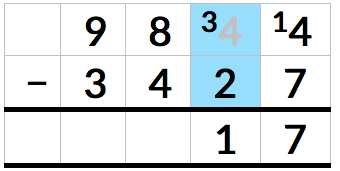 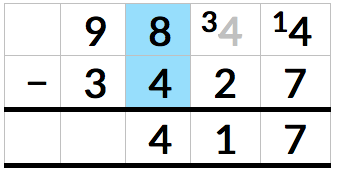 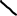 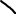 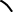 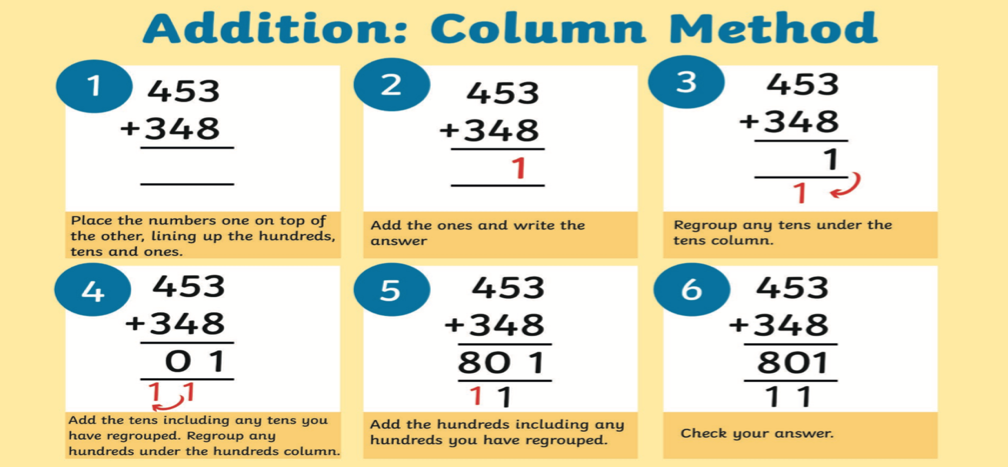 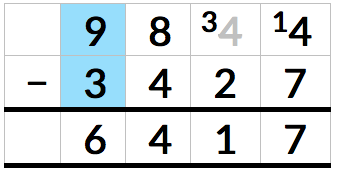 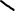 	Now try:    1267 – 987 =          124 + 6543 =          6751 – 3467 =            45 + 3456 + 643 =
Now make up some of your own!Year 5 Maths   Lesson 5
LO: To add and subtract a range of 3- and 4-digit numbers including decimals

Success Criteria:You are going to practise addition and subtraction! Success Criteria:Model  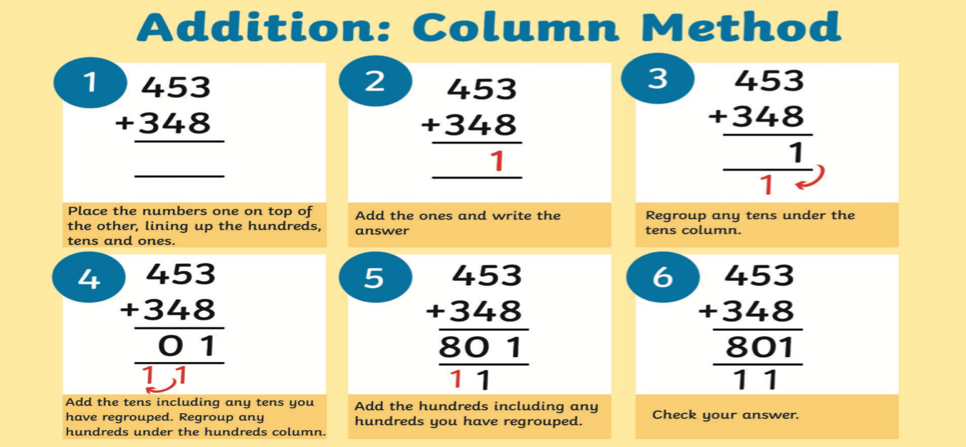 Year 5 Maths
Lesson 5- Main activity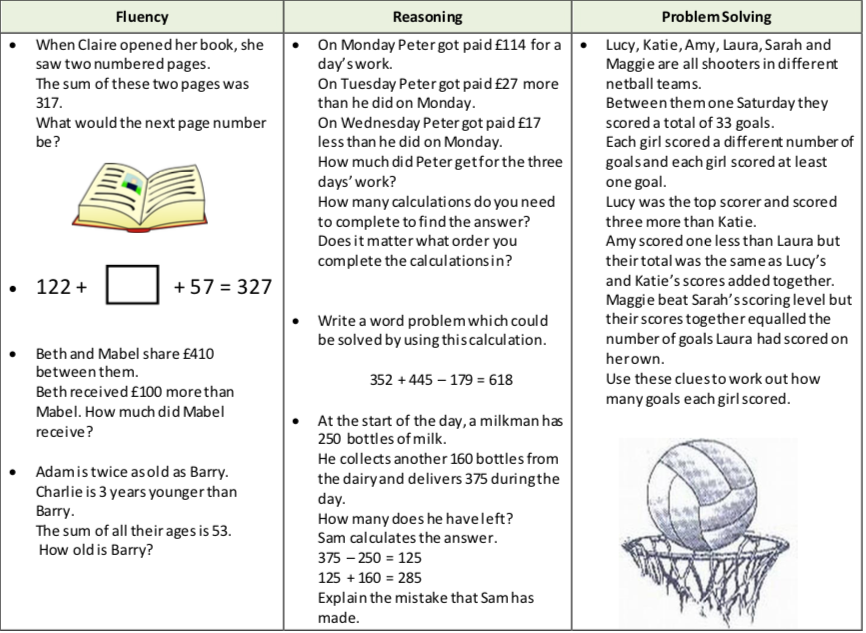 Lay out your subtraction accurately using place value columns. Subtract the 1’s first and place the answer in the answer box.If you can’t subtract exchange one 10 from the 10’s column.Now subtract the 10’s – follow the instructions above.Keep moving up the columns until your sum is complete.Lay out your subtraction accurately using place value columns. Subtract the 1’s first and place the answer in the answer box.If you can’t subtract exchange one 10 from the 10’s column.Now subtract the 10’s – follow the instructions above.Keep moving up the columns until your sum is complete.